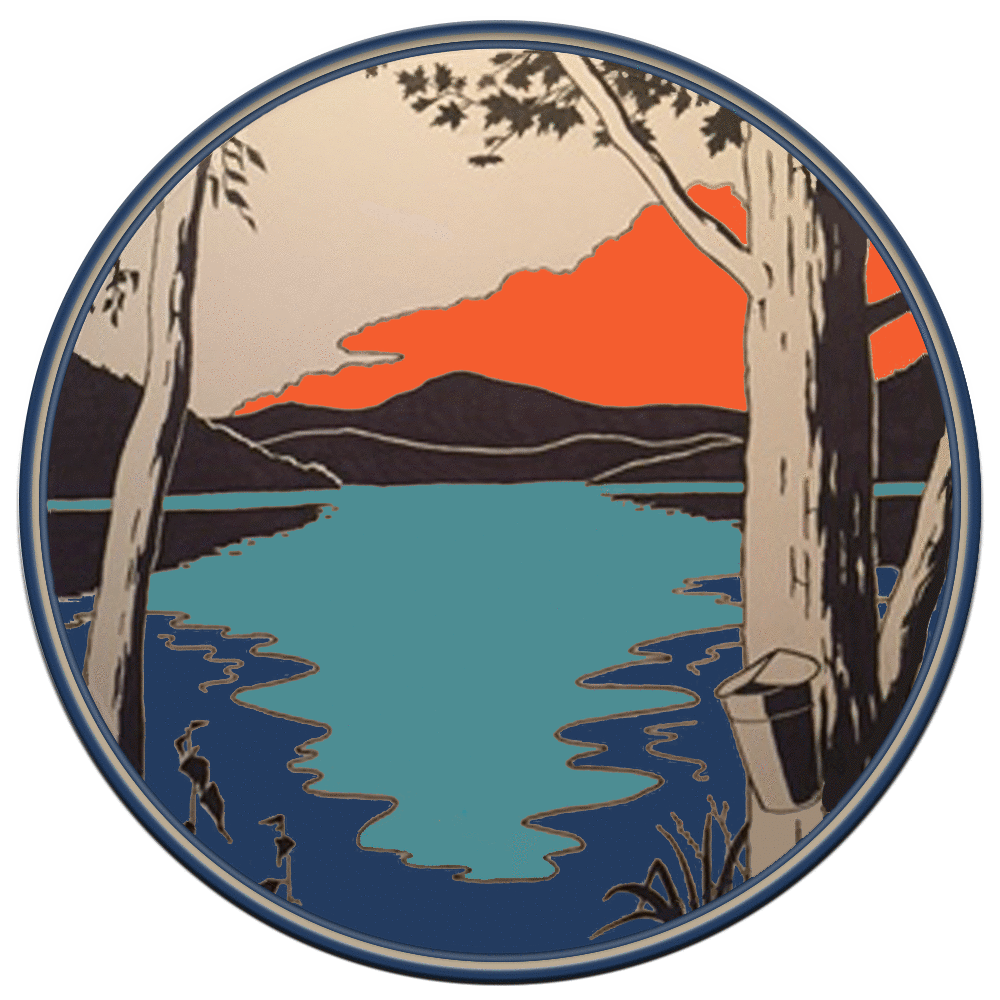 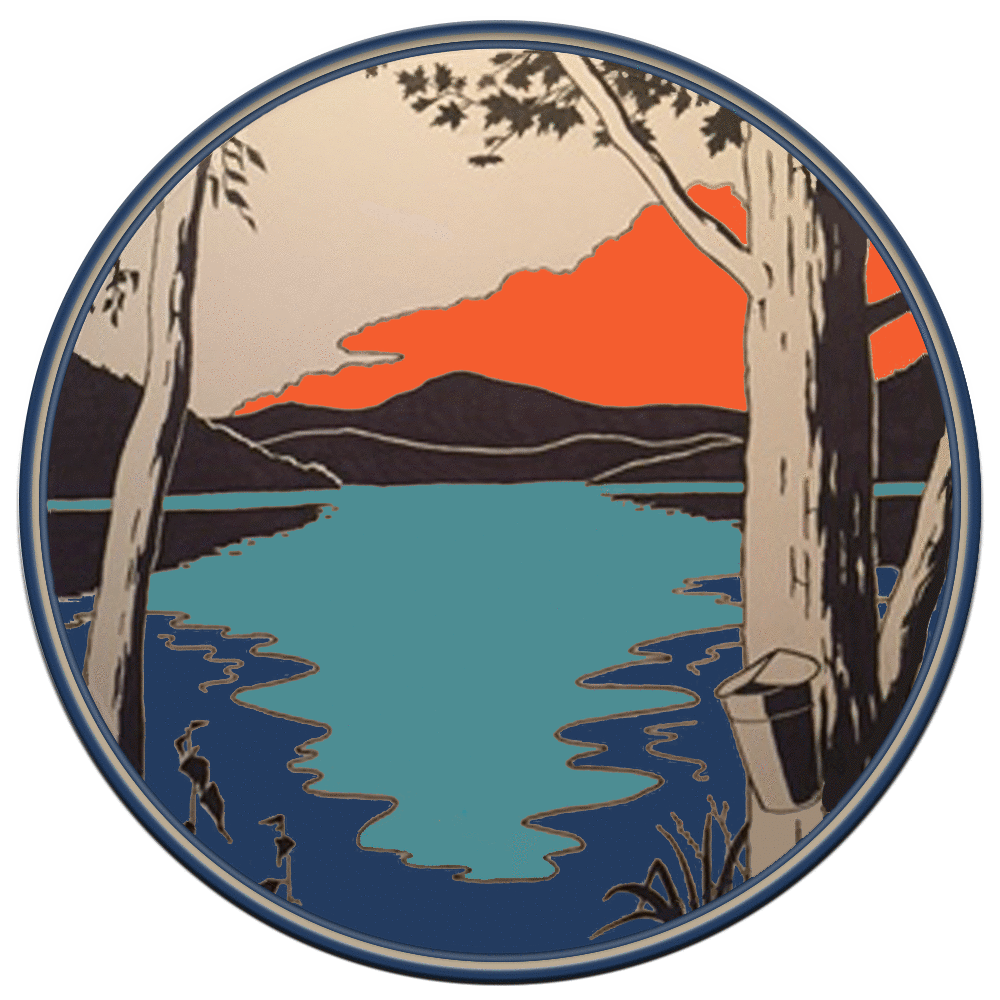                               Town of Whitingham                             Office of the Selectboard                                  MINUTES OF JUNE 13, 2018These Minutes shall be accepted into the public record (with any corrections noted) at a future meeting of the Whitingham Selectboard.The Whitingham Selectboard held a special meeting on Wednesday, June 13, 2018 at 5:30 PM in the Selectboard Office of the Municipal Center, 2948 VT Route 100, Jacksonville, VT.Selectboard members present: Chair Keith Bronson; Vice Chair Greg Brown; members Karl Twitchell, and Robin Kingsley.  Others present: Gig Zboray, Selectboard Office Administrator; Dave DiCantio, Chief Sewer Plan Operator; Michael Smith and Shane Mullen of Weston & Sampson; Chuck Goodling and John Ashley of DuBois & King.Call to Order.  Additions or Changes to AgendaKeith Bronson called the meeting to order at 5:31PM.  There were no additions or changes to the agenda.Hearing of visitors nonePresentation by Weston & Sampson engineersAt 5:30pm Mike Smith displayed a power point presentation.  They are a civil/environmental firm primarily focusing on waste water.  They outlined their approach to the project, a timeline and various funding options, noting other options that were not mentioned before (energy efficiency and economic development). Weston & Sampson has extensive knowledge of RBC systems. They offered a realistic schedule stating that bidding and construction would not be until 2020 based on the pace of the funding mechanisms needed.Presentation by DuBois & King engineers At 7pm Chuck Goodling passed out a new booklet and went over his presentation page by page.  It was noted that this firm has not dealt with many RBC systems.  They are currently working on our Asset Management Plan (AMP) which should be finalized within a month.  They also prepared the 20-year evaluation in 2001 for our plants.  The knowledge behind both projects offers continuity.  Dave DiCantio noted that it is difficult to get a return phone call from this firm.  Gig noted that the town was advised that we now have a “moderate” score with the State’s Grant Management Program due to late filings on the AMP grant work.The Selectboard began deliberations at approximately 8:15pm.  No decisions were made.  Gig will call each firm’s references.AdjournA motion to adjourn was made by Greg Brown, seconded by Karl Twitchell, all in favor.Keith Bronson adjourned the meeting at 8:46pm.  Respectfully submitted, ~Gig Zboray